Приложение 1 к приказу от 31.08.2022г. № 243ДОРОЖНАЯ КАРТА МЕРОПРИЯТИЙ,направленных на обеспечение развития МБОУ «Гимназия №5 города Кизилюрта»  в рамках реализации проекта «Школа Минпросвещения России»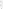 на 2022-2025 учебные годы№Критерии единогообразовательно го пространстваНаправленияМероприятияОтветственныеСрокиИнструменты мотивации школьной команды1.ЗнаниеРабочие программы по учебным программамРазработка программУчителя- предметникиДо 25.08.2022Синхронизирован процесс введения обновлённых ФГОС. Ознакомление с базой электронных конспектов уроков по обновленным ФГОС по всем учебных предметам,разработанной «Академией Минпросвещения РФ»1.ЗнаниеРабочие программы по учебным программамСоздать программы в конструктореУчителя- предметники2022-2023учебный годСнижена нагрузка на учителя при подготовке к учебному занятию. Аккумулированы эффективные приемы и методы обучения наединой цифровой платформе. Материальное стимулирование за высокие показатели в работе.1.ЗнаниеЕдиное календарно-тематическое планированиеУчителя-предметникиДо25.08.2022Снижение нагрузки на учителя.1.ЗнаниеРабочие программы по внеурочной деятельностиУчителя- предметникиДо 25.08.2022Снижена нагрузка на учителя при подготовке к учебному занятию. Аккумулированы эффективные приемы и методы обучения наединой цифровой платформе.Положение по ВСОКООбновить системуВСОКО на уровне ОУДиректор, методист, заместителидиректора по УР2022-2023Доведение	до	учителяметодических рекомендаций по реализации обновленных ФГОС.Единые рекомендации по контрольным работамРазработать единые рекомендации по контрольнымработамЗаместителидиректора по УР, руководители МО2022-2023Снижение нагрузки на учителяЕдиная линейка учебниковОбновитьбиблиотечный фондПедагог -библиотекарь заместителидиректора по УРметодистДо 25.08.2022Снижение нагрузки на учителяМетодические рекомендации по реализации сетевойформы обученияЗаключить договор о сетевой форме реализации образовательныхпрограмм.Директор, заместителидиректора по УРметодист2022-2023Связь средняя школа – высшая школаМетодические рекомендации по реализации сетевойформы обученияРазработать методические рекомендации по реализации сетевойформы обученияДиректор, заместителидиректора по УРметодист2023-2024Связь средняя школа – высшая школаМетодические рекомендации по функционированию и совершенствованию школьного библиотечногоинформационного центраБиблиотекарь2022-2023Цифровизация ИБЦМетодические рекомендации по материально- техническому обеспечению реализации ФГОСОбновление материально- технической базыДиректор, заместительдиректора по АХРДо 2025 г.Совершенствование учебного процесса2.ВоспитаниеРабочая программа воспитанияРазработка программыЗаместительдиректора по ВРДо 25.08.2022Более качественное выполнение воспитательной работы, удовлетворение от ее результатов. Эффективность работы.Материальное стимулирование завысокие показатели работы.2.ВоспитаниеВоспитательный планработыЗаместительдиректора по ВРДо25.08.20222.ВоспитаниеПрограмма работы с родителямиЗаместительдиректора по ВР,классные руководителиДо 01.09.20222.ВоспитаниеКомплект государственной символики (флаг, герб)(поднятие флага с1 сентября  2022 г.)Заместительдиректора по ВРПостоянно2.ВоспитаниеОбщая концепция организациивнутришкольного пространстваДиректор, заместительдиректора по ВР20222.ВоспитаниеБренд (узнаваемый стиль)Внедрение единого элемента школьной формы (1-11 классы – с 01.09.2022;Заместители директора, классные руководители2022-20242.Воспитание2.ВоспитаниеУголки с государственнойсимволикой в классных кабинетахОрганизовать уголкиЗаведующие кабинетами20222.ВоспитаниеМедиацентр (школьное ТВ, школьное радио, школьнаяОрганизовать выпуск школьнойСоветник директора по воспитанию2023-2024газета)газеты и школьного ТВПроект «Орлята России»Вожатая2022Первичное отделение РДШПродолжить работу, совершенствоватьПедагог- организатор, советник директора по ВР2022-2025Представительства детских и молодежных общественных объединений («Юнармия»,«Большая перемена» и др.)Продолжить сотрудничество с детскими и молодежнымиобщественными объединениямиПедагог- организатор, советник директора по ВР2022-2025Совет обучающихсяОрганизовать работу по формированию ученического самоуправления (советстаршеклассников)Вожатая2022-2023Штаб воспитательной работыСоздание и оформление центра детских инициативСоветник, заместителидиректора по ВР по АХР2022-2023Совет родителейАктуализация плана работы совета в соответствии спланом работы ОУЗаместительдиректора по ВР, родительская общественность2022-2023Советник директора по воспитанию ивзаимодействию с детскими общественнымиВвести штатную единицу советникадиректора по воспитанию2023объединениямиПовышение квалификации педагогических работников в сфере воспитанияЗаместительдиректора по ВР, классные руководителиметодистЕжегодноПовышение профессионализма. Совершенствование, Признание результатов работы детским коллективом и родителями.Удовлетворение от результата работы. Положительная обратная связь.Материальное стимулирование за высокие показатели работы.Летние тематические смены в школьном лагереЗаместительдиректора по ВР, педагог- организаторС 01.06.2023Наличие комнаты/уголка«Большой перемены»Организовать уголок«Большой перемены»Педагог- организатор2022-20233ЗдоровьеЕдиные подходы к организации и контролю горячего питанияДиректор, заместительдиректора по АХР, родительский Совет ОУ и классных коллективов2022-2023Культура организации. Система общих для всего персонала организации ценностных ориентаций и норм. Повышение производительности,эффективности работы учителя Положительное влияниена здоровье, поведение и развитиеличности обучающихся. Психологически-комфортные условия работы.3ЗдоровьеПросветительскаядеятельность по ЗОЖКлассные руководители, учителя-предметники2022-2023Школьные спортивные клубыРеализация работышкольного спортивного клубаУчителяфизкультуры2022-2023ВФСК «ГТО»Увеличить количествообучающихся имеющих знак «ГТО»Учителяфизкультуры2022-2025Доступность спортивной инфраструктурыОбеспечить доступность спортивнойинфраструктуры для семей с детьми (вот внеклассное время)Директор, учителя физкультуры2022-2023Массовые физкультурно- спортивные мероприятияУчительфизкультуры, педагог- организатор2022-2023ПрограммаздоровьесбереженияСоздание и реализация программыздоровьесбережениДиректор, заместителидиректора по УР,ВР, учителя физкультуры2022-20254.Профориен- тацияКалендарь профориентационной работыЗаместители директора по УР, заместительдиректора по ВР2022-2023Заинтересованность в правильном выборе профессии детьми, высокий процент поступления детей в высшие и среднепрофессиональные учебные заведения Внутриорганизационная мобильностьЛичностная самореализацияВключение в полномочия заместителя директораведения комплексной работы попрофориентационной деятельности ОУЗаместителидиректора по УР, заместительдиректора по ВР2022-2023Программа работы с родителямиКлассные руководители,педагог-психолог2022-2023Использованиепрофориентационных серверов и программКлассныеруководители, педагог-психологСоглашение с партнерами- предприятиями, организациями,предоставляющими площадку для организации профориентацииОрганизация и реализация профессиональных пробДиректор, кураторы2022-2025Профориентационные блоки, внедренные вучебные предметы, тематические классные часыВедение курса внеурочнойдеятельности«Профориентация»Классные руководители, педагог-психологС 01.09.2022Внеурочная проектно- исследовательскаядеятельностьКлассные руководители2022-2023Организация профориентационного урока на платформе проекта«Билет в будущее»Педагог-психолог2022-2023Участие школьников вежегодной многоуровневой онлайн диагностике на платформе проекта «Билет вВключиться в реализацию проекта«Билет в будущее». Принять участие в2022-2023будущее»онлайн диагностикешкольниковОрганизация профессиональных проб врамках проекта «Билет в будущее»Организация профобучения девятиклассников на базе колледжейЗаключить договор с учреждением СПО о сетевой форме реализации программы профориентации обучающихся профильные классы психолого-педагогического направленностиДиректор2022-2023Участие школьников в мультимедийной выставке- практикуме «Лаборатория будущего» в рамках проекта«Билет в будущее»Зам директора по УВР, педагог- психолог2022-2023Участие в фестивале профессий в рамках проекта«Билет в будущее»Зам директора по ВР2022-2023Внедрение	системыпрофильных	элективныхРазработка иреализация системыЗам директора по УВР2023-2024курсовэлективных курсовОбучение педагогов по программе педагогов-навигаторовметодист2023-20245.ТворчествоРеализация дополнительныхобщеобразовательных программПедагогидополнительного образования2022-2023Реализация учителя себя через свое творчество и творчество своих учеников.Призовые места детей в творческих олимпиадах, конкурсах и соревнованиях. Признание коллективом и общественностью высокой результативности работы. Материальное стимулирование завысокие показатели работы5.ТворчествоУчастие в конкурсах,фестивалях, олимпиадах, конференцияхУчителя- предметникиРеализация учителя себя через свое творчество и творчество своих учеников.Призовые места детей в творческих олимпиадах, конкурсах и соревнованиях. Признание коллективом и общественностью высокой результативности работы. Материальное стимулирование завысокие показатели работы5.ТворчествоНаличие объединений (школьный театр, школьный музей, школьный турклуб и др.)Создание школьного театра,актуализацияпрограммЗаместительдиректора по ВР2022-20245.ТворчествоСетевое взаимодействие (организации культуры и искусств, кванториумы и др.)Продолжить сетевое взаимодействие сорганизациями культуры и искусствЗам директора по ВР, педагог- организатор2022-20255.ТворчествоЛетний лагерь (тематические смены), в том числе участие в каникулярных и профориентационных сменахЗам директора по ВР, классные руководители2022-20235.ТворчествоРабота с мобильными учебными комплексами(кванториумы, лаборатория безопасности, библиотечные комплексы и др.)Учителя- предметники2022-2025Школа полного дня: внеурочная деятельность идополнительное образованиеРазработать модель«Школы полного дня»Директор2023-20246.Образовате- льная средаИспользование ФГИС «Мояшкола»6.Образовате- льная средаПредоставление доступа к верифицированномуцифровому образовательному контенту, интернет для школьниковОрганизовать доступ коцифрованнымучебникам, доступ к дополнительной литературе, электроннымбиблиотекамДиректор, педагог- библиотекарь2023-20256.Образовате- льная средаОснащение IT оборудованием в соответствии сутвержденным СтандартомСоздать условия для обеспечения комплекснойбезопасности(видеонаблюдение, система контроля и управлениядоступом)Директор, технический специалист2023-20256.Образовате- льная средаЭксплуатацияинформационной системы управления ОУТехнический специалист2022-20256.Образовате- льная средаПодключение ОУ к высокоскоростному интернету сконтентфильтрациейДиректор20226.Образовате- льная средаСоздание на базе «Сферум» профессиональных сообществ педагогов дляобмена опытом и помощи начинающим учителямПедагоги- наставники2022-2023Государственно- общественноеуправлениеДиректор, Управляющий совет ОУ2022-20237.Учитель. Школьная командаЕдиное штатное расписаниеДиректор, замдиректора по УВР2022-20237.Учитель. Школьная командаРазвитие школьных командМетодическийсовет ОУПостоянно7.Учитель. Школьная командаМетодическое сопровождение педагогическогосоставаЗаместителидиректора по УР, методический совет ОУПостоянно7.Учитель. Школьная командаПовышение квалификацииЗаместители директора, методическийсовет ОУПостоянноМатериальное стимулирование за высокие показатели работы7.Учитель. Школьная командаРазвитие системы наставничестваЗаместители директора, методическийсовет ОУ2022-20257.Учитель. Школьная командаУчастие педагогов в конкурсном движенииРазработать меры стимулирования участия педагогов в конкурсномдвиженииДиректор2022-2025Материальное стимулирование за высокие показатели работы8.Школьный климатНаличие ЛНА по организации психолого- педагогического сопровождения участниковобразовательных отношенийДиректор, педагог- психолог2022-20238.Школьный климатРеализация деятельности педагога-психолога исоциального педагога в соответствии сРеализация программ психолого-педагогическойПедагог-психолог2022-2025профессиональнымистандартамиподдержкиСоздание условий сопровождения психологическими службами в соответствии с МетодическимирекомендациямиПедагог-психолог2022-2023Организация сопровождения в соответствии с Концепцией развития психологическойслужбыПедагог-психологПостоянноПроведение социально- психологического тестирования обучающихся (профилактика незаконного потребления наркотическихи психотропных средств)Педагог-психологСентябрь, октябрь (каждый уч.год)Наличие в организациисоциального педагогаПовышениекомпетенцииНаличие психологическойслужбыПостоянноНаличие педагога-психологаДиректорНаличие кабинета педагога-психологаДооборудоватькабинет психологаДиректор2023-2024Наличие автоматизированного рабочего места педагога- психолога и социальногопедагогаПовышение квалификацииштатных педагогов- психологов, социальныхПостоянн опедагоговАнтибуллинговые программыАктуализировать программуПедагог-психолог, социальныйпедагог2022-2023Зона отдыха (школа полного дня)Оборудоватьдополнительные зоны отдыха и общения разновозрастных групп2024-2025Креативное пространство (разгрузка, игры, общение)Разработать Положение о конкурсе проектированияшкольных пространств2022-2023